8 классЗадания по информатике на период дистанционного обучения с 27 апреля по 30 апреляУрок. Тема «Работа с электронными таблицами»1) Изучите параграф 22 стр. 145-1462) Запишите в тетради ответы на вопросы 1, 2, 3 на стр.1493) Выполните проверочную работу (делайте прямо на этом листочке) Проверочная работа по теме «Электронные таблицы. Основные параметры»Запишите адрес  активной ячейки (см. рис.ниже)________________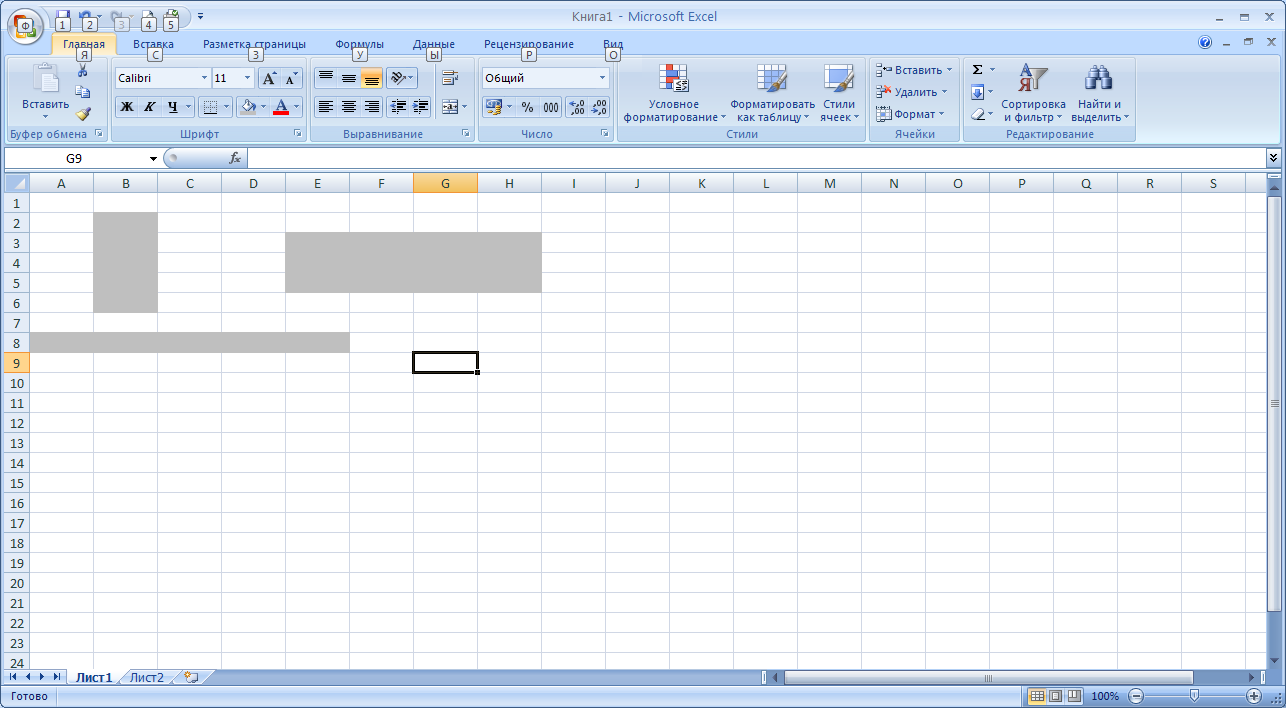 Запишите имена выделенных диапазонов ячеек (см. рис. выше)_________________________________________________________________ Заштрихуй в таблице ниже  следующие диапазоны ячеек    A2:A8,    C10:G10, H4:M7.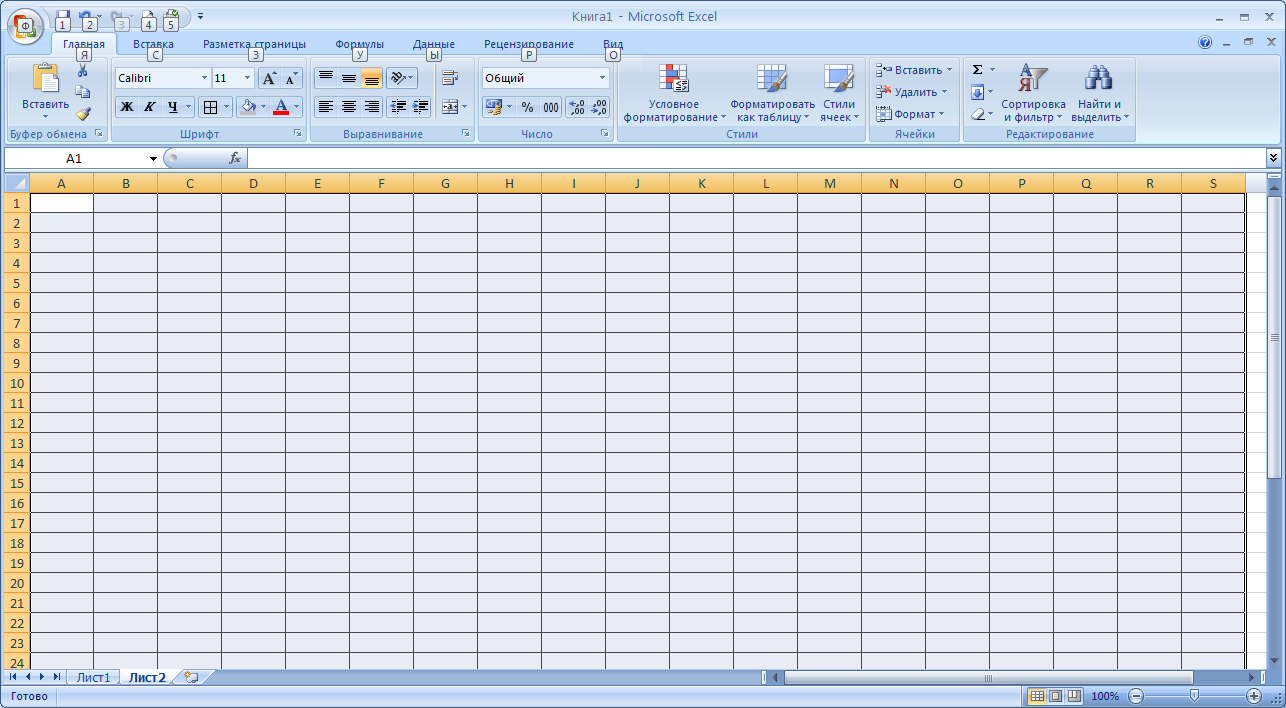 